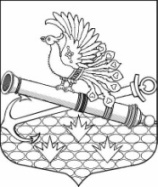 МЕСТНАЯ АДМИНИСТРАЦИЯМУНИЦИПАЛЬНОГО ОБРАЗОВАНИЯ МУНИЦИПАЛЬНЫЙ ОКРУГ ОБУХОВСКИЙ ПОСТАНОВЛЕНИЕ19.07.2023                                                                                                                                            № 36г. Санкт-ПетербургО внесении изменений в постановлениеМА МО МО Обуховский  от 28.11.2022 № 73 «Об утверждении муниципальной программы  на 2023 годи плановый период 2024-2025 годов «Осуществление экологического просвещения, а также организация     экологического воспитания и формирования экологической культуры  в области обращения с твердыми коммунальными отходами»  В целях реализации п. 44  ч. 1 статьи 10 Закона Санкт-Петербурга от 23.09.2009 № 420-79 «Об организации местного самоуправления в Санкт-Петербурге», местная администрация муниципального образования муниципальный округ Обуховский ПОСТАНОВЛЯЕТ: Внести изменения в муниципальную программу на 2023 год и плановый период 2024-2025 годов, «Осуществление экологического просвещения, а также организация экологического воспитания и формирования экологической культуры  в области обращения с твердыми коммунальными отходами», утвержденную постановлением МА МО МО Обуховский                                от 28.11.2022 № 73 (в ред. постановления МА МО МО Обуховский от 23.03.2023 №17), изложив «План реализации муниципальной программы» и «Обоснование расчеты необходимого объема финансирования программы» в новой редакции согласно приложению                к настоящему постановлению.2. Контроль за исполнением настоящего постановления возлагаю на себя. Исполняющий обязанности главыместной администрации                                                                                         И.Р. Могильницкий                                                           ПЛАН РЕАЛИЗАЦИИ МУНИЦИПАЛЬНОЙ ПРОГРАММЫОБОСНОВАНИЕ И РАСЧЕТЫ НЕОБХОДИМОГО ОБЪЕМА ФИНАНСИРОВАНИЯ ПРОГРАММЫ «Осуществление экологического просвещения, а также организация экологического воспитания и формирования экологической культуры в области обращения с твердыми коммунальными отходами»КБК: 951 0605 4310800580200 244№п/пНаименованиеНатуральные показателиСроки исполнения2023 гПлановый периодПлановый период№п/пНаименованиеНатуральные показателиСроки исполненияДенежные показатели (тыс.руб.)2024 г.2025 г.1.Организация и проведение интерактивной лекции об охране окружающей среды30II-IV кв.10,030,030,02.Размещение в муниципальных СМИ информационных материалов по экологии2в течение года0,000,000,003.Организация и проведение конкурса по охране окружающей среды «Крышечки ДоброТы!»20в течение года26,60,000,004.Организация и проведение конкурса по охране окружающей среды «Экологический квиз!»60в течение года7,80,000,00ИТОГО11244,430,030,0№п/пНаименование мероприятияРасчет и обоснование2023 г.Плановый периодПлановый период№п/пНаименование мероприятияРасчет и обоснованиеОбщая сумма,(тыс.руб.)2024 г.2025 г.1.Организация и проведение интерактивной лекции об охране окружающей среды -лектор;- доставка оборудования и реквизитов к месту проведения10,030,030,02.Организация и проведение конкурса по охране окружающей среды «Крышечки ДоброТы!»приобретение наградной продукции26,60,000,003.Организация и проведение конкурса по охране окружающей среды «Экологический квиз!»приобретение наградной продукции7,80,000,00ИТОГО44,430,030,0